Toruń, dnia 8 lipca 2024 roku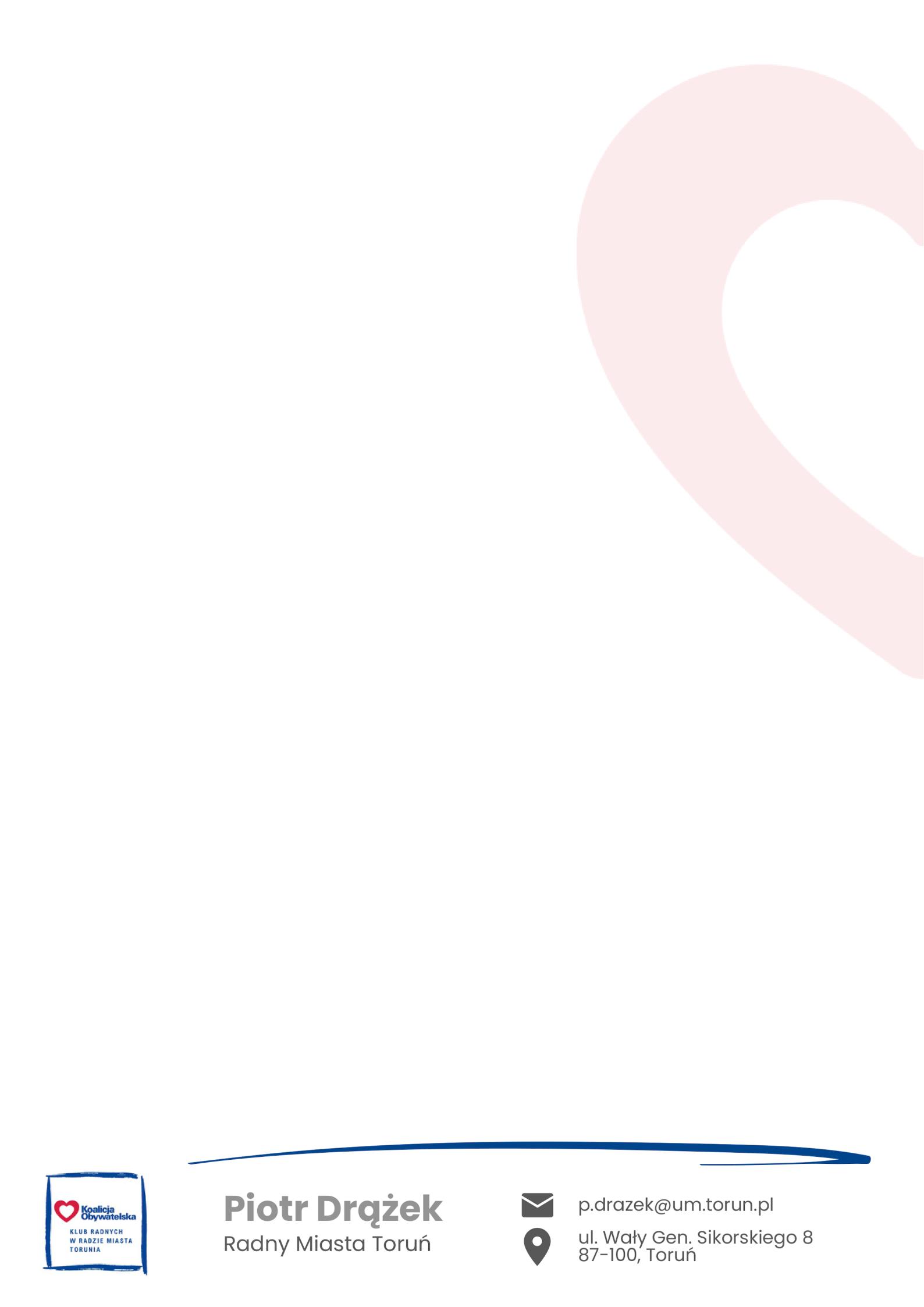 Pan Paweł GulewskiPrezydent Miasta ToruniaSzanowny Panie Prezydencie, Zwracam się z wnioskiem o usunięcie bloku betonowego, leżącego pod wiaduktem na wysokości ulicy Kujawskiej.Wspomniany blok i wystające z niego betonowe pręty stanowią niebezpieczeństwo dla rowerzystów, którzy poruszają się trasą pod wiaduktem. (Zał1.);Zwracam się z pytaniem na jakim etapie jest naprawa zapadniętych studzienek na wysokości ul. Strzałowej 13 ? Realizacja napraw zaplanowana była do połowy czerwca br.Z wyrazami szacunku,											/-/Piotr DrążekRadny Miasta Torunia. Zał.1 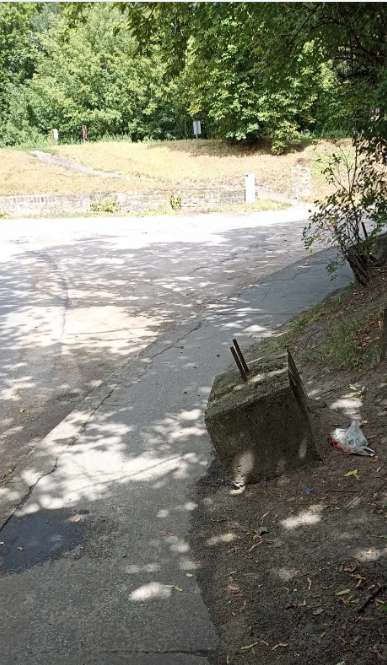 